ΤΕΧΝΙΚΗ ΠΡΟΣΦΟΡΑΟ Διαγωνιζόμενος φέρει την απόλυτη ευθύνη της ακρίβειας των δεδομένων που δηλώνει.Στον 1ο πίνακα, στη Στήλη «Είδος Υλικού», περιγράφονται αναλυτικά τα ζητούμενα είδη για τα οποία θα πρέπει να δοθούν αντίστοιχες απαντήσεις. Στη στήλη «Απάντηση» σημειώνεται η απάντηση του Διαγωνιζόμενου που έχει τη μορφή ΝΑΙ, η οποία θα υποδηλώνει τη συμμόρφωσή του με τις τεχνικές προδιαγραφές, με τα καθορισμένα πρότυπα διασφάλισης ποιότητας. Η τεχνική προσφορά, σύμφωνα με το άρθρο 2.4.3.2 της διακήρυξης, θα πρέπει επίσης να περιέχει τεκμηριωτικό υλικό του κάθε υλικού (πιστοποιητικά, τεχνικά φυλλάδια, κλπ.), προς τεκμηρίωση των απαιτήσεων και τεχνικών προδιαγραφών του Παραρτήματος Ι. Στον 2ο πίνακα θα δοθούν οι σχετικές απαντήσεις.1ος Πίνακας2ος ΠίνακαςΥπογραφή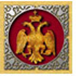 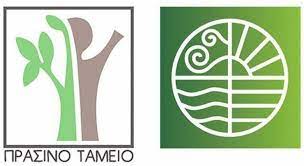 Στοιχεία ΠροσφέροντοςΣτοιχεία ΠροσφέροντοςΕπωνυμία:Επωνυμία:Διεύθυνση:Διεύθυνση:Τηλέφωνο:Τηλέφωνο:Ημερομηνία:…………………….Fax:Email:Στοιχεία Αναθέτουσας ΑρχήςΣτοιχεία Αναθέτουσας ΑρχήςΣτοιχεία Αναθέτουσας ΑρχήςΙΕΡΑ ΚΟΙΝΟΤΗΤΑ ΑΓΙΟΥ ΟΡΟΥΣΙΕΡΑ ΚΟΙΝΟΤΗΤΑ ΑΓΙΟΥ ΟΡΟΥΣΙΕΡΑ ΚΟΙΝΟΤΗΤΑ ΑΓΙΟΥ ΟΡΟΥΣΤαχ. Διεύθυνση: Λαέρτου 22, ΠυλαίαΤαχ. Διεύθυνση: Λαέρτου 22, ΠυλαίαΤαχ. Διεύθυνση: Λαέρτου 22, ΠυλαίαΤ.Κ: 57001Τ.Κ: 57001Τηλέφωνο: 2310 888 553Τηλέφωνο: 2310 888 553Φαξ: 2310 888 646Φαξ: 2310 888 646Πράξη: «ΚΑΤΑΣΚΕΥΗ ΥΔΑΤΟΔΕΞΑΜΕΝΗΣ ΣΤΗ ΘΕΣΗ "ΑΓΙΟΣ ΔΗΜΗΤΡΙΟΣ" ΤΗΣ Ι. ΜΟΝΗΣ ΣΙΜΩΝΟΣ ΠΕΤΡΑΣ»Πράξη: «ΚΑΤΑΣΚΕΥΗ ΥΔΑΤΟΔΕΞΑΜΕΝΗΣ ΣΤΗ ΘΕΣΗ "ΑΓΙΟΣ ΔΗΜΗΤΡΙΟΣ" ΤΗΣ Ι. ΜΟΝΗΣ ΣΙΜΩΝΟΣ ΠΕΤΡΑΣ»Πράξη: «ΚΑΤΑΣΚΕΥΗ ΥΔΑΤΟΔΕΞΑΜΕΝΗΣ ΣΤΗ ΘΕΣΗ "ΑΓΙΟΣ ΔΗΜΗΤΡΙΟΣ" ΤΗΣ Ι. ΜΟΝΗΣ ΣΙΜΩΝΟΣ ΠΕΤΡΑΣ»Πράξη: «ΚΑΤΑΣΚΕΥΗ ΥΔΑΤΟΔΕΞΑΜΕΝΗΣ ΣΤΗ ΘΕΣΗ "ΑΓΙΟΣ ΔΗΜΗΤΡΙΟΣ" ΤΗΣ Ι. ΜΟΝΗΣ ΣΙΜΩΝΟΣ ΠΕΤΡΑΣ»Πράξη: «ΚΑΤΑΣΚΕΥΗ ΥΔΑΤΟΔΕΞΑΜΕΝΗΣ ΣΤΗ ΘΕΣΗ "ΑΓΙΟΣ ΔΗΜΗΤΡΙΟΣ" ΤΗΣ Ι. ΜΟΝΗΣ ΣΙΜΩΝΟΣ ΠΕΤΡΑΣ»Πράξη: «ΚΑΤΑΣΚΕΥΗ ΥΔΑΤΟΔΕΞΑΜΕΝΗΣ ΣΤΗ ΘΕΣΗ "ΑΓΙΟΣ ΔΗΜΗΤΡΙΟΣ" ΤΗΣ Ι. ΜΟΝΗΣ ΣΙΜΩΝΟΣ ΠΕΤΡΑΣ»Υποέργο 1: «Προμήθεια Οικοδομικών Υλικών»Υποέργο 1: «Προμήθεια Οικοδομικών Υλικών»Υποέργο 1: «Προμήθεια Οικοδομικών Υλικών»Υποέργο 1: «Προμήθεια Οικοδομικών Υλικών»Υποέργο 1: «Προμήθεια Οικοδομικών Υλικών»Υποέργο 1: «Προμήθεια Οικοδομικών Υλικών»ΟΜΑΔΑ 1: «Οικοδομικά Υλικά, CPV 44111000-1»ΟΜΑΔΑ 1: «Οικοδομικά Υλικά, CPV 44111000-1»ΟΜΑΔΑ 1: «Οικοδομικά Υλικά, CPV 44111000-1»ΟΜΑΔΑ 1: «Οικοδομικά Υλικά, CPV 44111000-1»ΟΜΑΔΑ 1: «Οικοδομικά Υλικά, CPV 44111000-1»ΟΜΑΔΑ 1: «Οικοδομικά Υλικά, CPV 44111000-1»Α/ΑΕίδος υλικούΠρότυποΑπάντησηΟικοδομικά Υλικά, CPV 44111000-1Οικοδομικά Υλικά, CPV 44111000-1Οικοδομικά Υλικά, CPV 44111000-1Οικοδομικά Υλικά, CPV 44111000-11Τσιμέντο σε σάκκουςΕΝ 197-1:20002Τσιμέντο λευκό σε σάκκουςΕΝ 197-1:200033Α - ΣκύραΕΝ 12620:2008EN 13242:2002+A1:20074ΆμμοςΕΝ 12620:2008EN 13139-1:2002/AC:2004ΕΛΟΤ 4085Θηραϊκή γη-6ΟπλισμόςΕΛΟΤ ΕΝ 100807Δομικό πλέγμα Τ131ΕΛΟΤ 1421.038Στεγανοποιητικά μάζας σκυροδέματοςΕΝ 934 - 2:2009+Α1:20129Υδροδιογκούμενο κορδόνι-10Στεγανωτικό σύστημα τσιμεντοειδούς βάσης -11Μεταλλικές θύρες-12Ανοξείδωτη λάμα 70x50x5mm-13Γαλβανιζέ καλύμματα-14Ανοξείδωτοι κοιλοδοκοί 50x50x3mmΕΛΟΤ ΕΝ 1024015ΛίθοιΕΛΟΤ 749ΕΛΟΤ 75016ΧονδρόπλακεςΕΛΟΤ ΕΝ 12407:2007, EN 12326-1, ΕΝ134117Ασβέστης (πολτός)ΕΛΟΤ ΕΝ 459-1:201018ΥδράσβεστοςΕΛΟΤ ΕΝ 998-219Υδραυλικό ασβεστοκονίαμαΕΛΟΤ EN 459-120Λινάτσα-21Μεταλλικές δοκοί-Απαιτητά σύμφωνα με την παρ. 2.4.3.2. της διακήρυξηςΑπάντησηΤμήμα της σύμβασης που θα ανατεθεί σε υπεργολάβο (προαιρετικό):Προτεινόμενος υπεργολάβος (προαιρετικό):